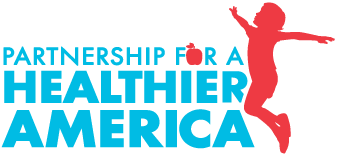 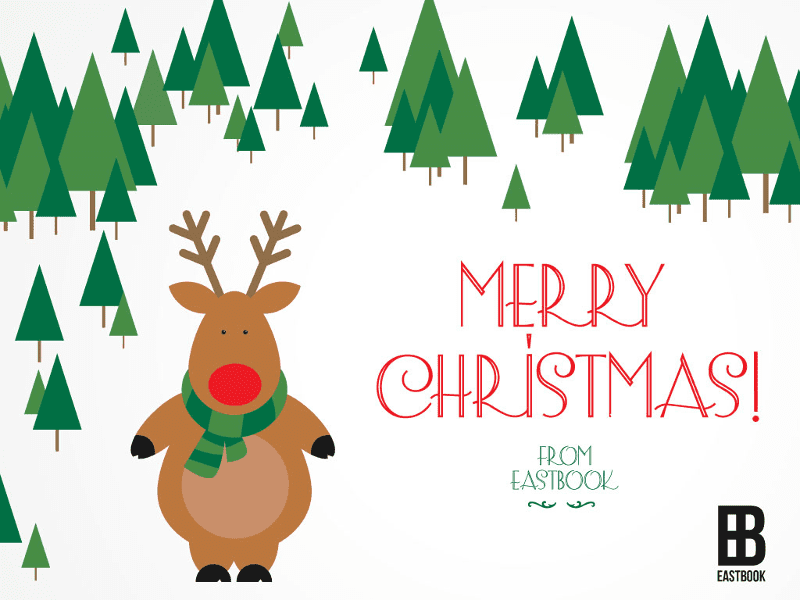 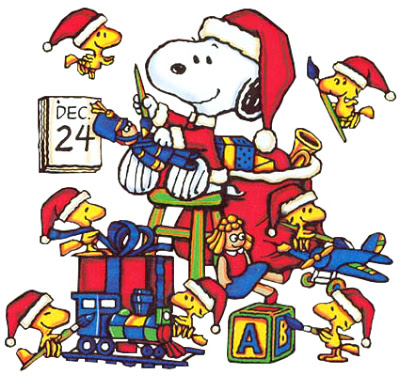 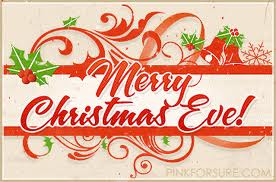 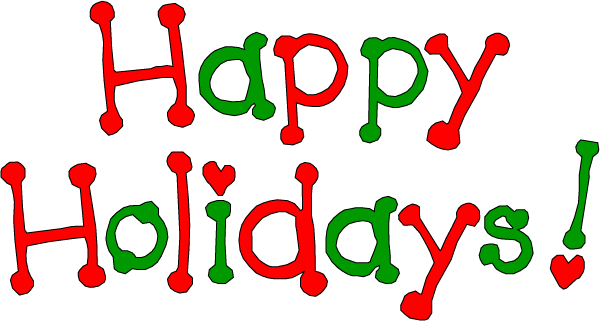 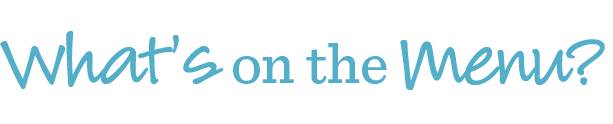 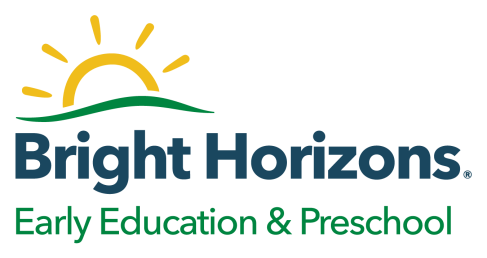 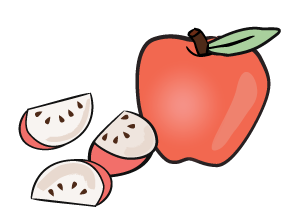 V- Black Bean Patty   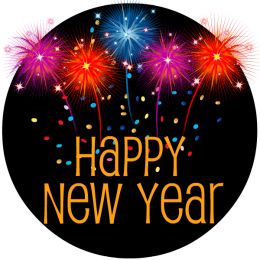 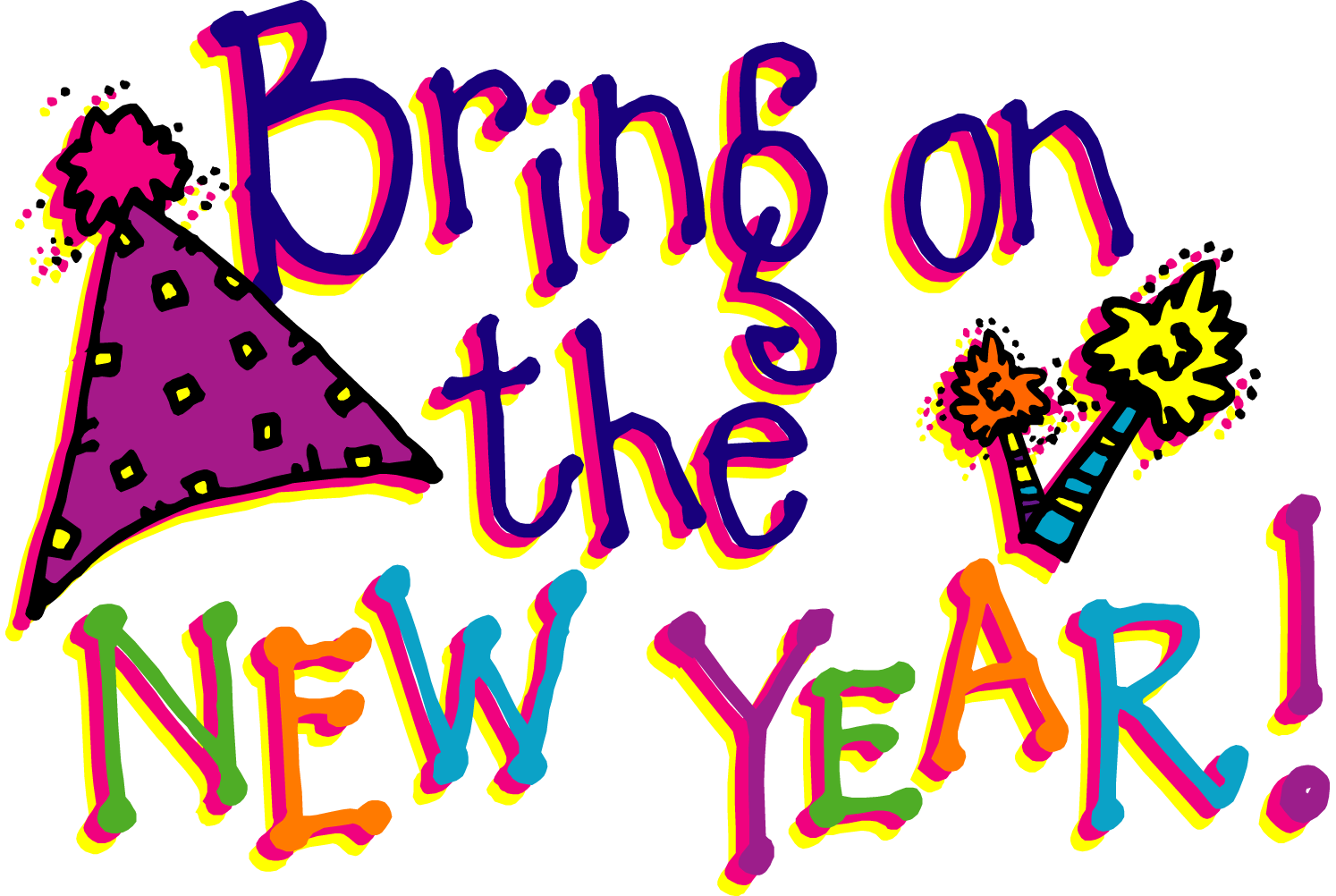 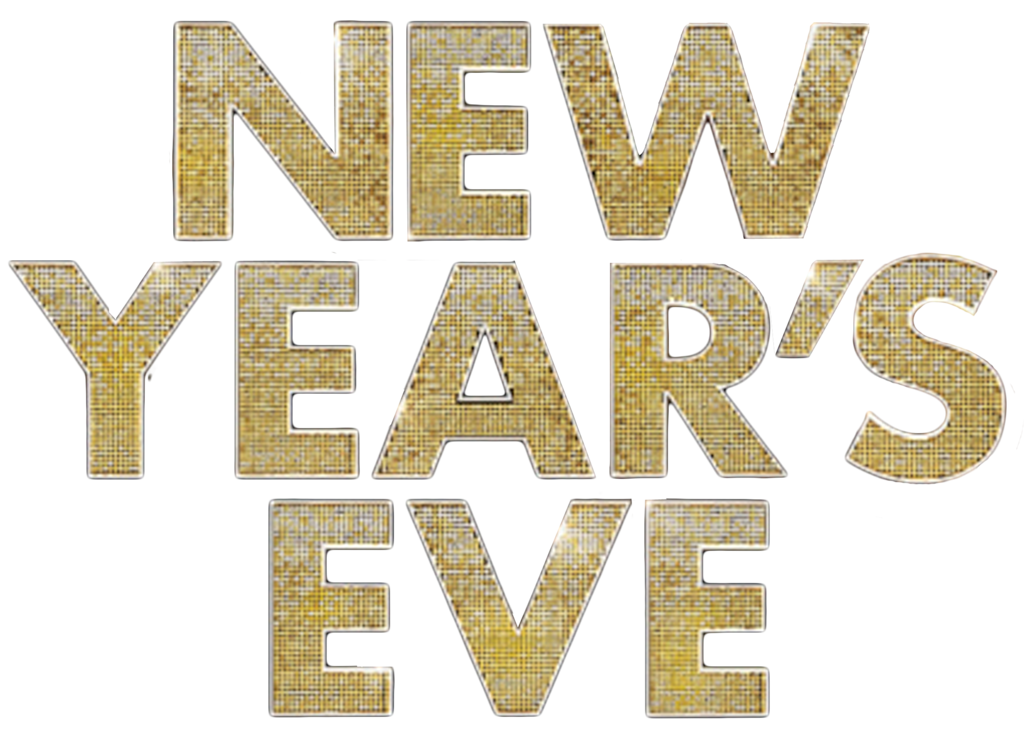 V- Black Bean Patty   